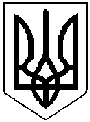 СЕМЕНІВСЬКА РАЙОННА РАДАПОЛТАВСЬКОЇ ОБЛАСТІРІШЕННЯ(дванадцята сесія сьомого скликання)06.12.2016   Про безоплатну передачу нежитлового приміщення Семенівського районного народного краєзнавчого музею з гаражем         Керуючись статтею 43 та частиною 5 статті 60 Закону України « Про місцеве самоврядування в Україні», статтею 17 Закону України “Про свободу совісті та релігійні організації”, беручи до уваги звернення релігійної громади  Покрови Богородиці Української Православної Церкви Київського Патріархату від 09.11 2016 року та враховуючи рекомендації постійної  комісії районної ради з питань економічного розвитку та управління комунальним майном,районна рада вирішила:1.Передати безоплатно з комунальної власності територіальних громад сіл, селища Семенівського району у власність релігійної громади Покрови Богородиці Української Православної Церкви Київського Патріархату нежитлове приміщення Семенівського районного народного краєзнавчого музею з гаражем, що знаходиться за адресою: Полтавська обл., смт. Семенівка, пров. Шкільний 7а. 2.Відділу управління майном Семенівської районної ради  (Романенко В. І.) створити комісію з приймання-передачі вищезазначеного майна.  3.Виключити нежитлове приміщення Семенівського районного народного краєзнавчого музею з гаражем з Переліку об’єктів спільної власності територіальних громад сіл, селища Семенівського району.  4.Контроль за виконанням рішення покласти на постійну комісію районної ради з питань економічного розвитку та управління комунальним  майном (Тарапунець Т.Г.).Головарайонної ради                                                                                       В. Юрченко